Рособрнадзор напомнил о сроках подачи заявлений на ЕГЭ-2020В Федеральной службе по надзору в сфере образования и науки напомнили: заявления на участие в ЕГЭ-2020 можно подать до первого февраля включительно. Выпускники этого года подают заявление в своей школе.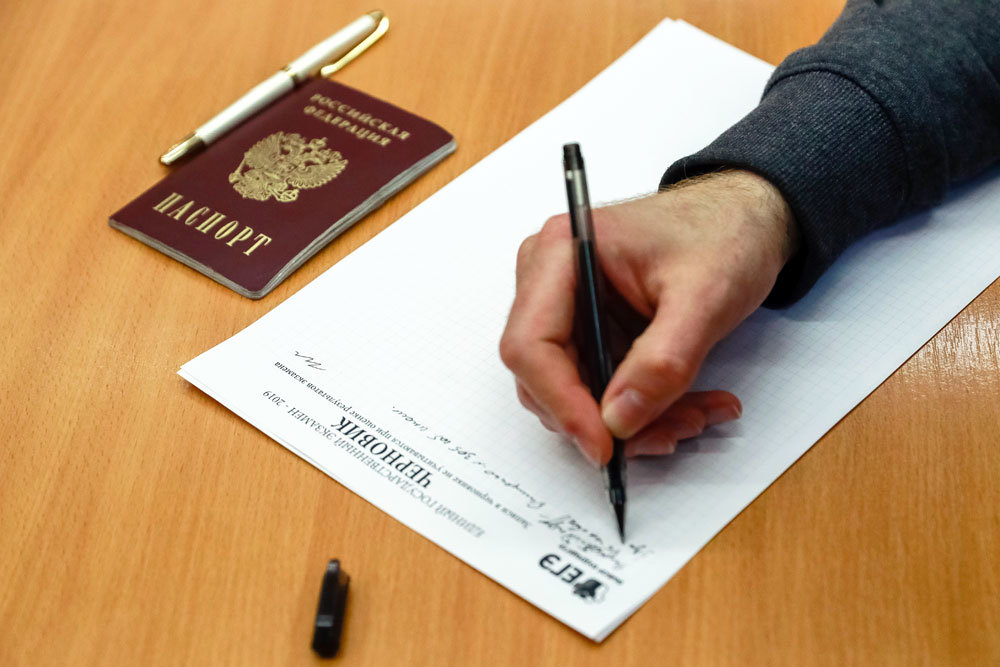 Фото: Сергей Фадеичев/ТАСС"ЕГЭ в 2020 году пройдет в три этапа: досрочный (20 марта-13 апреля), основной (25 мая-29 июня), дополнительный (4-22 сентября), - рассказали в ведомстве. - Выпускники прошлых лет сдают ЕГЭ в досрочный период и резервные сроки основного периода, выпускники этого года - в основные сроки основного периода".